Getting started with 
GP online servicesPatient Guide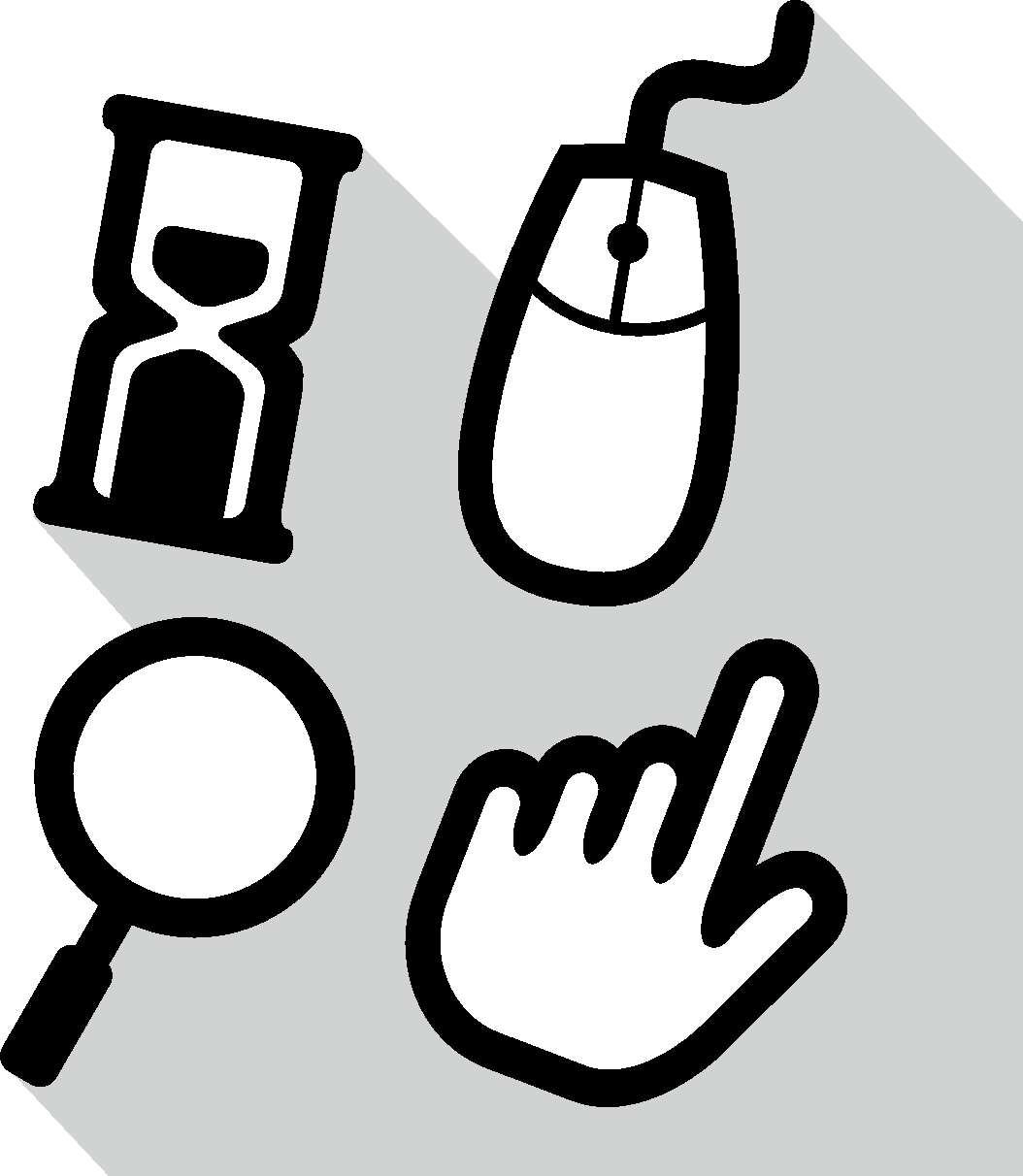 Getting started with GP online servicesDid you know that since April 2015, you don’t have to wait on the phone to speak to your GP surgery? Just like online banking, you can look at your GP records on a computer, a tablet or a smartphone, using a website or an app. You can choose to:Book and cancel appointments with your doctor or nurse online, when it suits you. Your surgery will choose which appointments can be booked online.Order repeat prescriptions online. Some patients have found that they save money and time as they don’t need to make a special trip to their surgery to order repeat prescriptions.Look at part of your GP records online. You can look at your records whenever you want, even from the comfort of your home, and find answers to questions you may have without ringing your doctor.Online services are free to use and are just another way of contacting your surgery. You can still ring them or go to your surgery in person like you do now. You can also still request your full printed records from your surgery. They may charge you for this.Anyone can benefit from using online servicesWe have found that a lot of people can benefit from using online services. Please see the comments on the right from patients who use these services. For a video of what other patients had to say, go to nhs.uk/GPonlineservices 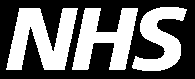 ‘I am a carer for my mother and a 
mother to two small children. It has 
now become essential for me to access 
GP appointments online. Having 
access to the online booking system 
has allowed me to fit appointments 
around our family as a whole. I now 
have the opportunity to plan my 
time and life better. I can book an 
appointment for my mother at a time 
which suits her and her carers whilst at 
the same time, I can take my children 
to football practice. There is no more 
phoning around for me!’Keymn, Arran Way Medical Centre.‘Ordering repeat prescriptions 
online saves me a lot of time. 
If I realise I’m running low 
and the practice is closed on the 
Saturday, all I do is login, 
request the relevant medication 
from the drop down list and then 
pick it up a few days later.’Adam, University Health Centre.‘I have had access to my online 
records since 2006. 
With online access to all my GP 
held information, I have all I need, 
anywhere in the world 24/7. 
With several chronic conditions, 
I can share the information 
with other health professionals 
to keep me safe.’Ingrid, Thornley House Medical Centre.2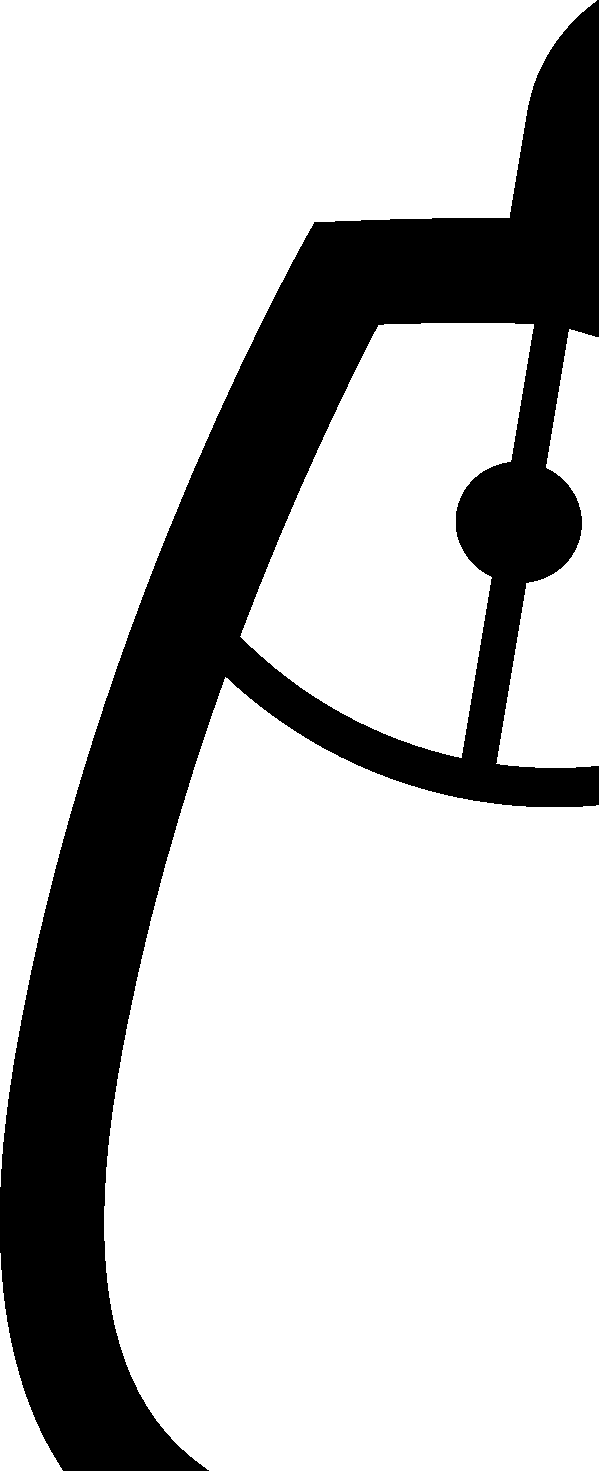 When you ask your surgery to register you for online services, they might discuss why you want to use these services. For example, if they think your record may be seen by someone who shouldn’t see it, they might decide to give you access to book appointments or order your repeat prescriptions only. If your surgery thinks it’s not in your interest to use GP online services, they will discuss their reasons with you.If you forget your login detailsIf you lose or forget your login details, go to the website and click the‘forgotten details’ button, then follow the instructions.If this does not work, please contact your surgery.Things to rememberNo one should force you to share your username, password or GP records. You have the right to say no. If someone asks to see your records and you don’t want them to, tell your surgery as soon as you can.You can choose to let another person see your GP record, for example members of your family or a carer. To do this safely, speak to your surgery. Some surgeries are not able to do this at the moment but will do so in future. You can choose to stop usingonline services at any time by tellingyour surgery.If you change surgeries, you will need to register again for online services at your new surgery.Learn how to use the internetThere are a lot of places where you can learn how to use the internet. Many are provided by local authorities, colleges and charities. A good place to start is your local library, but there are many others where you can learn for free, such as:UK online centres which help people learn how to use the internet and manage their health online. For more information and to find your nearest local venue, please go to www.learnmyway.com Age UK helps older people get online. For more information and to find your local Age UK centre please go to www.ageuk.org.uk or call Age UK advice line on 0800 169 2081.Learn how to use GP online servicesIf you already know how to use the internet, you can take a short course on how to start using GP services online at www.learnmyway.com/what-next/health www.nhs.uk/GPonlineservices 